REQUEST FOR IOWA BYWAYS™ 
LICENSED/PRODUCT BRAND USE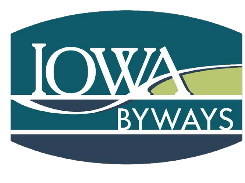 Before requesting brand use, please review the Iowa Byways™ Brand Use Policy found at https://iowadot.gov/iowasbyways/Iowa-Byways-BrandTrademark(s) included in this not-for-profit use request: (Edit this list and remove items not requested)Description of use(s) requested Product Description(s)Promotion Plan- Described where and by whom items will be sold/distributed.Profits Management:Describe how the funds earned will be used for Iowa Byway(s) (The Byway board, a specific project or a category like “printed promotional maps and travel guides”)  A product sample or facsimile The licensee shall provide the Department with product specifications and a specimen/prototype prior to production or other use. The Department shall review the specifications and specimens and provide the licensee written notification regarding conformance with the Department's standards for quality and acceptable use. Reproduction quality art file(s) will be provided by the license agreement holder for sample production.Sample APPROVED IOWA BYWAYS™ LICENSED PRODUCT USEXXXX (hereinafter referred to as licensee), and the Iowa Department of Transportation (hereinafter referred to as the Department) have existing Iowa Byways brand license agreements executed XXXX for this/these byway(s):All provisions included in the agreements apply to this approved use and are consistent with the Department Policy and Procedures Manual No. 000.08 and trademark registration filed with the Iowa Secretary of State. This document serves to grant a non-exclusive right to the licensee to use the licensed mark in the United States on and in connection with specific products or services acceptable to the Department.The following specified use is approved, including all provisions stated in the original agreement(s).(Insert or attach details here:)Trademarks included in this release: Description of use permitted by this documentA product sample or facsimile has been submitted and is approved with this document. (Documentation included here, along with any other provisions for a final sample for the record when produced, etc.)) Royalty Fees, Payments and ReportingTerm of release, termination and renewal option.Notices and other communications.Written notices and communications shall be delivered by hard copy or by e-mail to designated individuals representing each of the signatory parties.Whereas the Iowa Department of Transportation has adopted, registered and is using the “Iowa Byways” name and collection of logos as trademarks; andIN WITNESS WHEREOF, each of the parties hereto has executed this document as of the date shown opposite its signature below.By:________________________________________	Date ________________	  	Title:  ________________________________________________________________Signed:  ____________________________________________________________	(Witness to Signature)By:________________________________________	Date ________________	  	Title:  ________________________________________________________________Signed:  ____________________________________________________________	(Witness to Signature)IOWA DEPARTMENT OF TRANSPORTATIONBy:________________________________________	Date ________________	  	Title:  ______________________________________________________________Signed:  ____________________________________________________________	Strategic Communications800 Lincoln Way, Ames, Iowa 50010Signed:  _____________________________________________________________	(Witness to Signature)Applicant Organization  Contact Person           Name		           Title		           Phone           Email		Submitted to:Submitted to:     Iowa Department of Transportation or      Iowa Department of Transportation or      Local Licensed Byway Organization Name     Local Licensed Byway Organization NameContact Person           Name		           Title		           Phone           Email		Trademark DescriptionRegistration NumberClass 101:Advertising & BusinessRegistration NumberClass 105:Transportation & StorageIowa Byways System Wide Identity Graphic5480TM-7021875480TM-702204Loess Hills National Scenic Byway5480TM-7021905480TM-702208Delaware Crossing Scenic Byway5480TM-7021815480TM-702201Driftless Area Scenic Byway5480TM-7021855480TM-702203Glacial Trail Scenic Byway5480TM-7021805480TM-702200Grant Wood Scenic Byway5480TM-7021985480TM-702218Historic Hills Scenic Byway5480TM-7021975480TM-702216Iowa Valley Scenic Byway5480TM-7021925480TM-702213Lincoln Highway Heritage Byway5480TM-7021915480TM-702210River Bluffs Scenic Byway5480TM-7021895480TM-702207Western Skies Scenic Byway5480TM-7021885480TM-702205Covered Bridges Scenic Byway5480TM-6826225480TM-682620Jefferson Highway Heritage Byway5480TM-6826265480TM-682629White Pole Road Scenic Byway5480TM-6826375480TM-682631Iowa Great River Road National Scenic BywayDOT use authorized by Iowa MRPC Iowa Mississippi River Parkway CommissionDOT use authorized by Iowa MRPCTrademark DescriptionRegistration NumberClass 101:Advertising & BusinessRegistration NumberClass 105:Transportation & StorageIowa Byways System Wide Identity Graphic5480TM-7021875480TM-702204Loess Hills National Scenic Byway5480TM-7021905480TM-702208Delaware Crossing Scenic Byway5480TM-7021815480TM-702201Driftless Area Scenic Byway5480TM-7021855480TM-702203Glacial Trail Scenic Byway5480TM-7021805480TM-702200Grant Wood Scenic Byway5480TM-7021985480TM-702218Historic Hills Scenic Byway5480TM-7021975480TM-702216Iowa Valley Scenic Byway5480TM-7021925480TM-702213Lincoln Highway Heritage Byway5480TM-7021915480TM-702210River Bluffs Scenic Byway5480TM-7021895480TM-702207Western Skies Scenic Byway5480TM-7021885480TM-702205Covered Bridges Scenic Byway5480TM-6826225480TM-682620Jefferson Highway Heritage Byway5480TM-6826265480TM-682629White Pole Road Scenic Byway5480TM-6826375480TM-682631Iowa Great River Road National Scenic BywayDOT use authorized by Iowa MRPC Iowa Mississippi River Parkway CommissionDOT use authorized by Iowa MRPCByway(s) Licensee Name  (third party if any)Byway(s) Organization/ Licensee